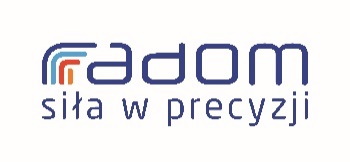 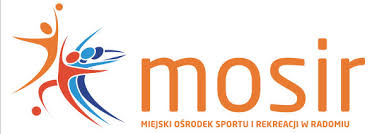 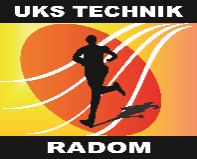 XV BIEG KAZIKÓWO PUCHAR PREZYDENTA MIASTA RADOMIARADOM 12.03.2023r.ORGANIZATORZY :Prezydent Miasta RadomiaUczniowski Klub Sportowy „Technik”Miejski Ośrodek Sportu i RekreacjiREGULAMINBieg Kazików o Puchar Prezydenta Miasta RadomiaBieg Charytatywny, Bieg Szkół Ponadpodstawowych, Biegi  Dzieci – Lekkoatletyka dla Każdego!CELpromocja miasta Radomia,popularyzacja biegów masowych,popularyzacja biegania jako najprostszej formy ruchu.ZGŁOSZENIA I INFORMACJEzgłoszenia przyjmowane będą elektronicznie na stronie :https://sportmaniacs.com/  do dnia 9.03.2023r. oraz biurze zawodów, w dniach 11-12.03.2023 r.regulamin oraz informacje na temat biegu dostępne będą na stronie www.radombiega.pl,kontakt z organizatorem: Artur Błasiński nr tel. 501 537 778, e-mail: artur.blasinski@zst.radom.pl;   TERMIN – MIEJSCE – TRASA BIEGU12 marca 2023 r. (niedziela), od godz. 11:00 – centrum miasta Radomia Bieg Kazików: dystans 10 km, nawierzchnia asfalt i kostka, ulicami w centrum miasta, start i meta na 
ul. Żeromskiego (przed budynkiem Urzędu Miejskiego).Bieg Charytatywny oraz Bieg Szkół Ponadpodstawowych: dystans 2 km, nawierzchnia asfalt 
i kostka, ulicami w centrum miasta, start i meta na ul. Żeromskiego (przed budynkiem UM).Biegi Dzieci „Lekkoatletyka dla każdego!: dystanse od 100 do 1000 m, na ulicy Żeromskiego.  PROGRAM SZCZEGÓŁOWY11 marca 2023 r. (sobota)18.30 – otwarcie biura zawodów –w holu Urzędu Miejskiego ul. Żeromskiego 53 12 marca 2023 r. (niedziela)9.00 – otwarcie biura zawodów –  Urząd Miejski ul. Żeromskiego 53 od strony Parku Kościuszki10.45 – zamknięcie list startowych biegów dzieci – biuro w dniu startu  w Urzędzie Miasta  ul. Żeromskiego 53  11.00 – starty biegów dla dzieci,11.45 – zamknięcie list startowych Biegu Charytatywnego i Szkół  Ponadpodstawowych,12.00 – start Biegu Charytatywnego i Biegu Szkół Ponadpodstawowych,13.00 – zamknięcie list startowych Biegu Kazików,12.35 – dekoracje zwycięzców biegów dzieci,13.15 – start Biegu Kazików o Puchar Prezydenta Miasta Radomia,14.45  - dekoracja zwycięzców w Biegu Kazików, Biegu Charytatywnym, Szkół Ponadpodstawowych  KLASYFIKACJE I NAGRODYXV Bieg Kazików o Puchar Prezydenta Miasta Radomia, dystans 10 km klasyfikacje: kategoria generalna kobiet i mężczyzn – puchary i nagrody rzeczowe kobiety: K16 (16-19 lat), K20 (20-29 lat), K30 (30-39 lat), K40 (40-49 lat), K50 (50-59 lat),  K60 (60-69 lat), K70 (70 i więcej lat);mężczyźni: M16 (16-19 lat), M20 (20-29 lat), M30 (30-39 lat), M40 (40-49 lat), M50 (50-59 lat), M60 (60-69 lat), M70 (70 i więcej lat);kategoria najlepszy Kazimierz i Kazimiera: puchary i nagrody rzeczowe kategoria najlepsza z powiatu radomskiego– dla 3 kobiety i mężczyzn – nagrody specjalne 500, 300, 200 zł klasyfikacja open kobiet i mężczyzn, miejsca I-VI – puchary oraz nagrody finansowe; I M -1000 zł, II M -750 zł, III M - 600 zł, IV M - 450 zł, V M - 300 zł, VI M – 200 zł   medale pamiątkowe – wszyscy, którzy ukończą bieg. Koszulki po opłaceniu startowego. Kategoria dla najlepszych w kategorii krajowej: 500zł, 300zł, 200zł K i M Bieg Charytatywny – Biegamy dla Nikosia dystans 2  kmklasyfikacja drużynowa (firmy, szkoły, organizacje itd.) - puchary dla 3 drużyn z największą liczbą zawodników pieniądze zebrane z opłaty startowej przeznaczone zostaną na cel charytatywny. Uczestnicy dostają okolicznościową koszulkę Bieg Szkół Ponadpodstawowych, dystans 2 kmklasyfikacje: kategoria dziewcząt i chłopców – puchary i nagrody dla miejsc I-III Biegi dla dzieci – Lekkoatletyka dla każdego! – kategorie wiekowe:biegi przedszkolaków - roczniki od      (2016, 2019) – dystans 100mI i II klasa szkoła podstawowa             (2014, 2015) – dystans 300mIII i IV klasa szkoła podstawowa          (2012,2013) – dystans 500m        V i VI klasa szkoła podstawowa           (2010,2011) – dystans 600m             VII-VIII klasa szkoła podstawowa        (2008-2009) – dystans 800 mNagrody: klasyfikacji indywidualnej – puchary i nagrody dla zdobywców miejsc I-III w kategoriach dziewcząt i chłopców. Dla 700 uczestników biegu dzieci koszulki techniczne. Decyduje kolejność zgłoszenia.  UCZESTNICTWOdo udziału w biegu głównym dopuszczeni zostaną zawodnicy, którzy do dnia biegu ukończyli 16 lat.zawodnicy niepełnoletni muszą posiadać zgodę rodziców na uczestnictwo w biegu.pobranie numeru startowego przez zawodnika jest równoznaczne z akceptacją niniejszego regulaminu.każdy zawodnik ma obowiązek zapoznać się z regulaminem biegu i zobowiązany jest do jego przestrzegania.SPRAWY FINANSOweOpłaty startoweBieg Kazików: do dnia 8 marca – 40 złPakiet z koszulką. 60 zł do 9.03.2023 r. W biurze zawodów w dniach 11 i 12  marca – 80 zł.  Bieg Charytatywny: niezależnie od terminu – 60 złBiegi dzieci oraz Szkół Ponadpodstawowych - brak opłaty startowej.opłatę startową do biegu głównego i charytatywnego należy wpłacić poprzez panel zgłoszeniowy na stronie  https://sportmaniacs.com/pl/, tylko po opłaceniu uczestniku zostanie dodany do listy startowej. Raz wniesiona opłata startowa, nie podlega zwrotowi, chyba że przyczyną zwrotu będą działania, za które odpowiedzialność ponosi organizator.POSTANOWIENIA KOŃCOWEorganizator zastrzega sobie prawo do wprowadzania zmian w niniejszym regulaminieorganizator zastrzega sobie prawo do odwołania imprezyorganizator nie odpowiada za rzeczy zagubione, a nieoddane do depozytu,uczestnicy biegu biorą udział w zawodach na własną  odpowiedzialność i wskazane jest  ubezpieczenie na własny koszt od następstw nieszczęśliwych wypadków.ostateczna interpretacja regulaminu należy do organizatora 